1 – IDENTIFICAÇÃO2 – DIRETORIA3 – CADASTRO DE EMAIL PARA RECEBER BOLETINS/PUBLICAÇÕES/CONVITES: BOLETIM DIA A DIA (boletim voltado para diretoria, com informações gerais do SICEPOT/Setor) BOLETIM DE LICITAÇÕES PUBLICAÇÕES/INFORMATIVOS/CONVITES DA ÁREA JURÍDICA PUBLICAÇÕES/CONVITES DA ÁREA DE DEPARTAMENTO PESSOAL/RECURSOS HUMANOS PUBLICAÇÕES/CONVITES DA ÁREA DE EQUIPAMENTOS E MANUTENÇÃO PUBLICAÇÕES/INFORMATIVOS/CONVITES DA ÁREA DE MEIO AMBIENTE PUBLICAÇÕES/INFORMATIVOS/CONVITES DA ÁREA DE SAÚDE E SEGURANÇAA empresa abaixo assinada requer sua inscrição no quadro de associadas contribuintes.                            Belo Horizonte,           de                                       de          .                                                                                                                     _______________________________________                                                                                                                                                                  AssinaturaDOCUMENTAÇÃO: Contrato Social em vigor e última alteração. Enviar os documentos digitalizados e a ficha de informações preenchidos para o email marcelo@sicepotmg.com.SÓCIO CONTRIBUINTEFICHA DE INFORMAÇÕES - ASSOCIAÇÃO AO SICEPOT-MG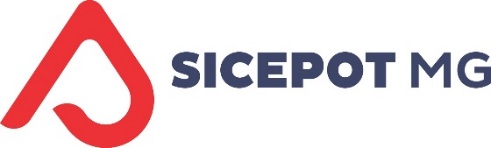 RAZÃO SOCIAL:RAZÃO SOCIAL:RAZÃO SOCIAL:RAZÃO SOCIAL:RAZÃO SOCIAL:CNPJCNPJFUNDADA EMEndereço:Endereço:Endereço:Endereço:Endereço:Cidade/EstadoCidade/EstadoCidade/EstadoCEPCEPTelefone Email EmailSiteSiteNome:Nome:Nome:Nome:Nome:CargoCargoData de Aniv.Data de Aniv.          /        /          /        /Cônjuge:Cônjuge:Cônjuge:Cônjuge:Cônjuge: Endereço (logradouro, bairro, Cidade, Estado, CEP): Endereço (logradouro, bairro, Cidade, Estado, CEP): Endereço (logradouro, bairro, Cidade, Estado, CEP): Endereço (logradouro, bairro, Cidade, Estado, CEP): Endereço (logradouro, bairro, Cidade, Estado, CEP):Telefone: Celular: Celular: Celular:Email:Nome:Nome:Nome:Nome:Nome:CargoCargoData de Aniv.Data de Aniv.          /        /          /        /Cônjuge:Cônjuge:Cônjuge:Cônjuge:Cônjuge: Endereço (logradouro, bairro, Cidade, Estado, CEP): Endereço (logradouro, bairro, Cidade, Estado, CEP): Endereço (logradouro, bairro, Cidade, Estado, CEP): Endereço (logradouro, bairro, Cidade, Estado, CEP): Endereço (logradouro, bairro, Cidade, Estado, CEP):Telefone: Celular: Celular: Celular:Email:Nome:Nome:Nome:Nome:Nome:Nome:CargoCargoData de Aniv.Data de Aniv.Data de Aniv.          /        /          /        /          /        /Cônjuge:Cônjuge:Cônjuge:Cônjuge:Cônjuge:Cônjuge: Endereço (logradouro, bairro, Cidade, Estado, CEP): Endereço (logradouro, bairro, Cidade, Estado, CEP): Endereço (logradouro, bairro, Cidade, Estado, CEP): Endereço (logradouro, bairro, Cidade, Estado, CEP): Endereço (logradouro, bairro, Cidade, Estado, CEP):Telefone: Celular: Celular: Celular:Email:Nome do representante principal junto ao SICEPOT-MG:SÓCIO CONTRIBUINTEFICHA DE INFORMAÇÕES - ASSOCIAÇÃO AO SICEPOT-MGNome:Email:Nome:Email:Nome:Email:Nome:Email:Nome:Email:Nome:Email:Nome:Email:Nome:Email:Nome:Email:Nome:Email:Nome:Email:Nome:Email:Nome:Email:Nome:Email: